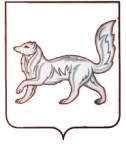 РОССИЙСКАЯ ФЕДЕРАЦИЯТУРУХАНСКИЙ РАЙОННЫЙ СОВЕТ ДЕПУТАТОВКРАСНОЯРСКОГО КРАЯРЕШЕНИЕ24.11.2022                                      с. Туруханск                                    № 14 – 216О внесении изменений в решение Туруханского районного Совета депутатов от 26.11.2021 № 9-129 «Об утверждении Положения о муниципальном земельном контроле на территории Туруханского района»В целях приведения нормативных правовых актов Туруханского района в соответствие с нормами действующего законодательства, урегулирования вопросов муниципального земельного контроля на территории Туруханского района, в соответствии с Федеральными законами от 06.10.2003 № 131-ФЗ «Об общих принципах организации местного самоуправления в Российской Федерации», от 31.07.2020             № 248-ФЗ «О государственном контроле (надзоре) и муниципальном контроле в Российской Федерации», постановлением Правительства Российской Федерации от 10.03.2022 № 336 «Об особенностях организации и осуществления государственного контроля (надзора), муниципального контроля», руководствуясь ст. ст. 32, 41 Устава Туруханского района, Туруханский районный Совет депутатов РЕШИЛ:1. Внести в приложение к решению Туруханского районного Совета депутатов от 26.11.2021 № 9-129 «Об утверждении Положения о муниципальном земельном контроле на территории Туруханского района» следующие изменения:1.1. Раздел 3 «Виды профилактических мероприятий, которые проводятся при осуществлении муниципального контроля»: 1.1.1. дополнить подпунктом «4) профилактический визит»; 1.1.2. дополнить статьей 3.4. следующего содержания: «3.4. Профилактический визит 3.4.1. Профилактический визит проводится инспектором в форме профилактической беседы по месту осуществления деятельности контролируемого лица либо путём использования видео-конференц-связи. В ходе профилактического визита контролируемое лицо информируется об обязательных требованиях, предъявляемых к его деятельности либо к принадлежащим ему объектам контроля, их соответствий критериям риска, основаниях и о рекомендуемых способах снижения критерий риска, а также о видах, содержании и об интенсивности контрольных (надзорных) мероприятий, проводимых в отношении объекта контроля исходя из его отнесения к соответствующей категории риска.3.4.2. В ходе профилактического визита инспектором может осуществляться консультирование контролируемого лица.3.4.3. В ходе профилактического визита инспектором может осуществляться сбор сведений, необходимых для отнесения объектов контроля к категориям риска.3.4.4. Проведение обязательных профилактических визитов должно быть предусмотрено в отношении контролируемых лиц, приступающих к осуществлению деятельности в определённой сфере, а также в отношении объектов контроля, отнесённых к категориям чрезвычайно высокого, высокого и значительного риска.3.4.5. О проведении обязательного профилактического визита контролируемое лицо должно быть уведомлено не позднее чем за пять рабочих дней до даты его проведения.3.4.6. Контролируемое лицо вправе отказаться от проведения обязательного профилактического визита, уведомив об этом контрольный (надзорный) орган не позднее чем за три рабочих дня до даты его проведения.3.4.7. При проведении профилактического визита гражданам, организациям не могут выдаваться предписания об устранении нарушений обязательных требований. Разъяснения, полученные контролируемым лицом в ходе профилактического визита, носят рекомендательный характер.3.4.8. В случае, если при проведении профилактического визита установлено, что объекты контроля представляют явную непосредственную угрозу причинения вреда (ущерба) охраняемым законом ценностям или такой вред (ущерб) причинён, инспектор незамедлительно направляет информацию об этом уполномоченному должностному лицу контрольного (надзорного) органа для принятия решения о проведении контрольных (надзорных) мероприятий.».2. Контроль за исполнением решения возложить на постоянную комиссию Туруханского районного Совета депутатов по экономической политике, собственности и содействию предпринимательству.3. Решение вступает в силу после его официального опубликования в общественно – политической газете Туруханского района «Маяк Севера».ПредседательТуруханского районногоСовета депутатовГлаваТуруханского района_________________________________________Ю.М. ТагировО.И. Шереметьев